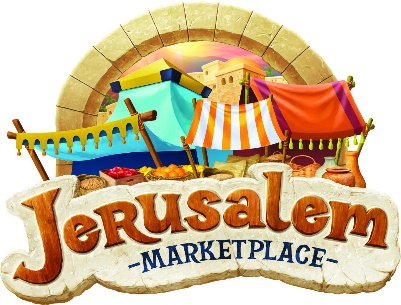 Child’s name:  _______________________________________________________  Last school grade completed: __________________________________________Name of parent:  ____________________________________________________Best phone numbers to contact:________________________________________Street address: ______________________________________________________City: _________________________________ State: ________ ZIP: ____________Email address: ______________________________________________________ Home Church:  ______________________________________________________Korean Classes:     YES   or   NO    (1:00pm-2:30pm)  ---  $100T-Shirt size:   Youth ---    Small 	   Medium 	   Large	            Adult  ---     Small	   Medium	   LargeTurn to pg. 2 , please!Release of LiabilityI hereby release WCEC and VBS volunteers, from any and all liability for damage to or loss of personal property, sickness or injury while participating in the Event activities. I hereby state that my child is in sufficient physical condition to accept all Event activities. I understand that participation in this program is strictly voluntary and I freely chose to participate. I understand that WCEC doesn’t provide medical coverage for me. I verify that I will be responsible for any medical costs my child may incur as a result of participation.I give permission for WCEC to photograph & making video my child(ren) for promotional & internal use. Parent signature:  ___________________________  Date:________________Mail to:  Jerusalem Marketplace VBS1512 Brackenville Rd.Hockessin, DE 19707Email to:  wcec.chinglie@gmail.comFor Church use only:    Check #  ______________       Cash $ _________________